Temat : Moja miejscowość, mój kraj- Budujemy domy.Posłuchaj opowiadania i odpowiedz na pytania.Popatrz na obrazek co widzisz na tym obrazku?? Wytnij figury i stwórz  z nich swój domek pokoloruj i przyklej gotowy swój domek na drugiej kartce.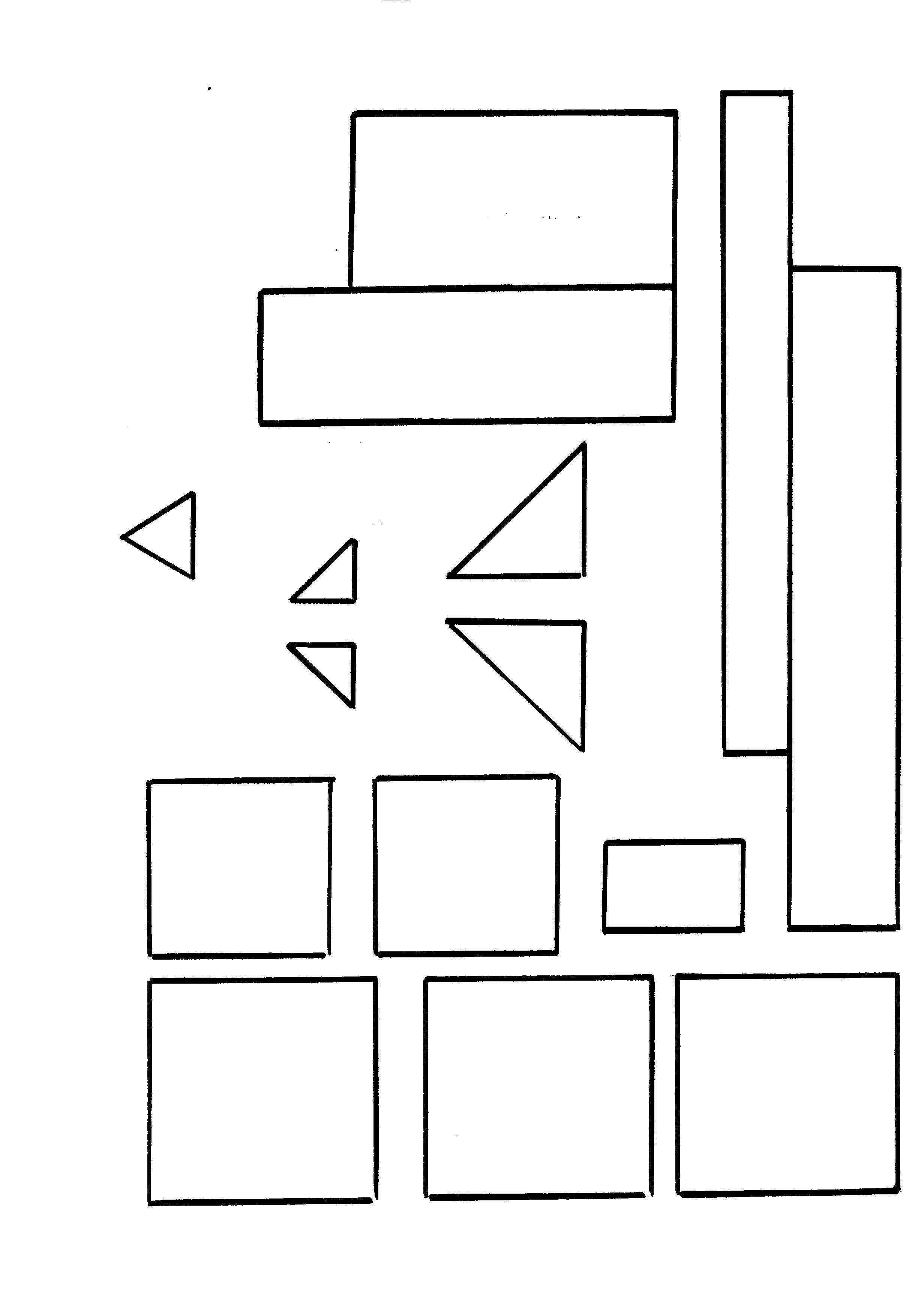 Obejrzyj plansze przedstawiające pomieszczenia w domu ,nazwij te pomieszczenia (załącznik)Połącz linie, pokoloruj rysunek, powiedz co przedstawia rysunek?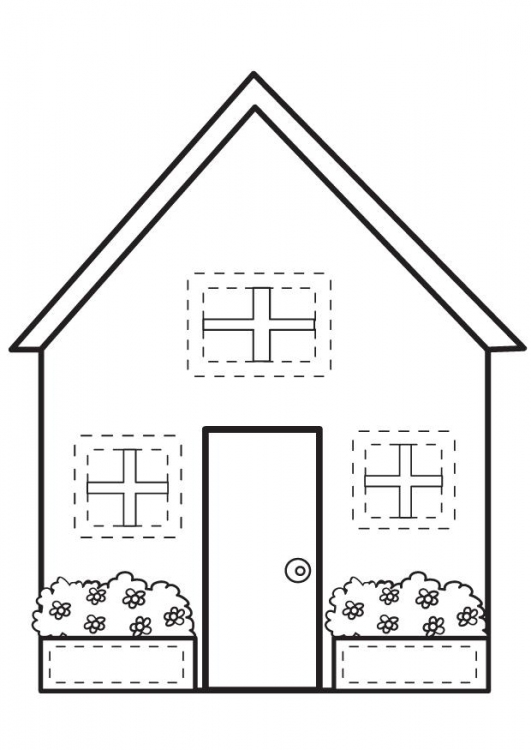 Ćwiczenia gimnastyczne z maskotką ulubioną : https://www.youtube.com/watch?v=Yea4gQ3vB2Q&feature=emb_titleFilm symbole narodowe : https://www.youtube.com/watch?v=DCwEJ9tHt5c&feature=emb_titleFlaga Polski z rolek od papieru :Potrzebne będą:rolki po papierze toaletowym,nożyczki,taśma samoprzylepna,biała i czerwona farba,pędzelki,niebieska kartka z bloku technicznego A3,słomka lub patyczekNajpierw przetnij rolki po papierze toaletowym na połówki, następnie pokoloruj farbkami na biały i czerwony kolor. Na koniec każdą z rolek przyklej taśmą samoprzylepną do kartki z bloku technicznego Tak otrzymaliśmy piękną flagę, która wygląda tak, jakby falowała na wietrze.Song: Row, row your boat : https://www.youtube.com/watch?v=z5t3zLfhiyACar bingo : 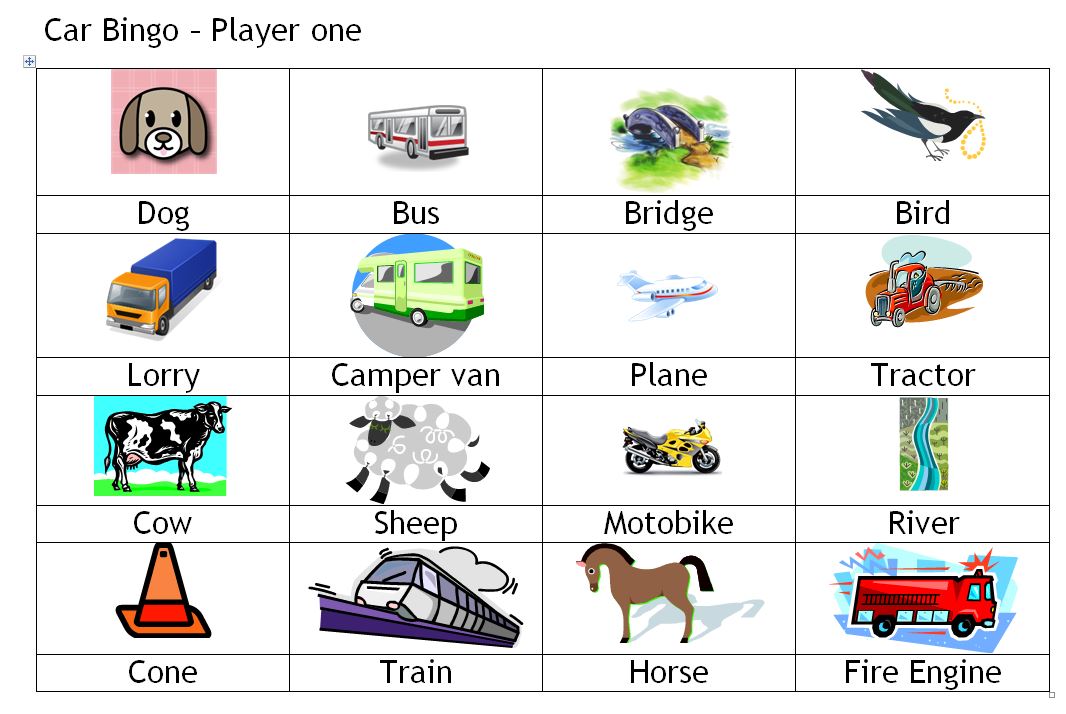 